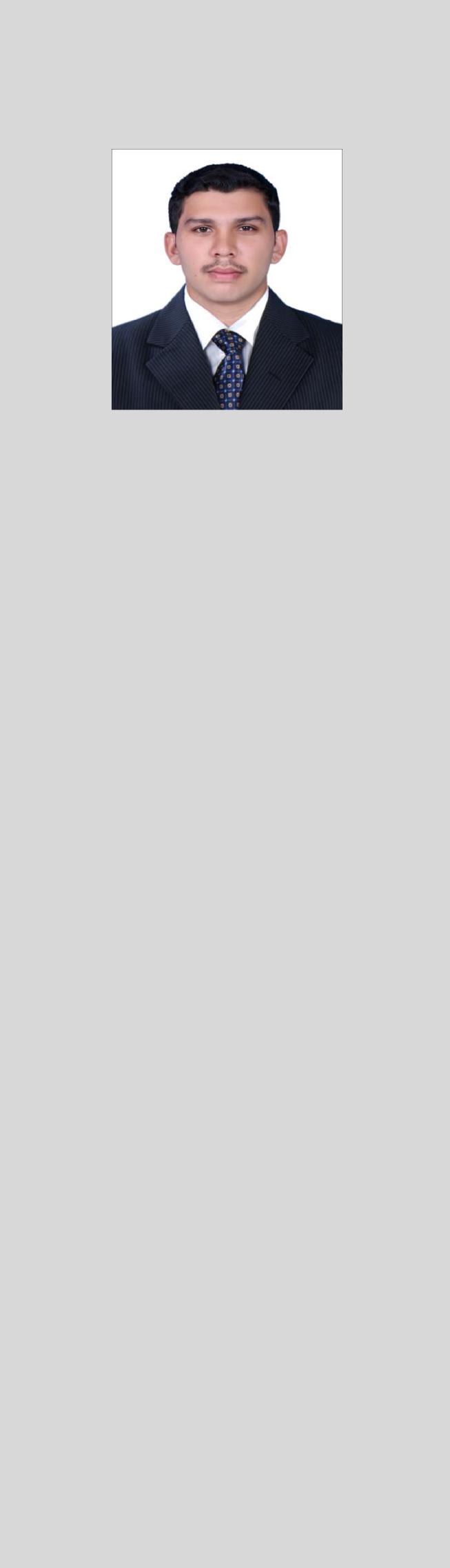 FAHIMELECTRICALENGINEEREEymn , cs1q/sssssEmail:    Fahim.365774@2freemail.com Languages Known  : English ,Malayalam.Writing and Reading skills in Arabic and Hindi.CAREEROBJECTIVESeeking a position to utilize my skills and abilities in the Electrical Engineering field that offers professional growth while being resourceful, innovative and flexible. Honors the values of professionalism, punctuality and hard work.PROFESSIONAL SUMMARYA qualified Electrical Engineer about2 years of total experience as Electrical Engineer in maintenance and designing.Preparation of layouts, single line diagrams, Schematic diagrams for Electrical installations using AutoCAD.Having experience in a consulting engineering environment in the areas of lighting, power distribution and other types of electrical systems for institutional and commercial buildings.1 year experience in operation and maintenance of 110KV substation Westhill kerala.Well knowledge on Operation & Maintenance of various Electrical equipments in Substation and transmission sysyem.EDUCATIONAL QUALIFICATIONSSOFTWARE SKILLSPERSONAL SKILLS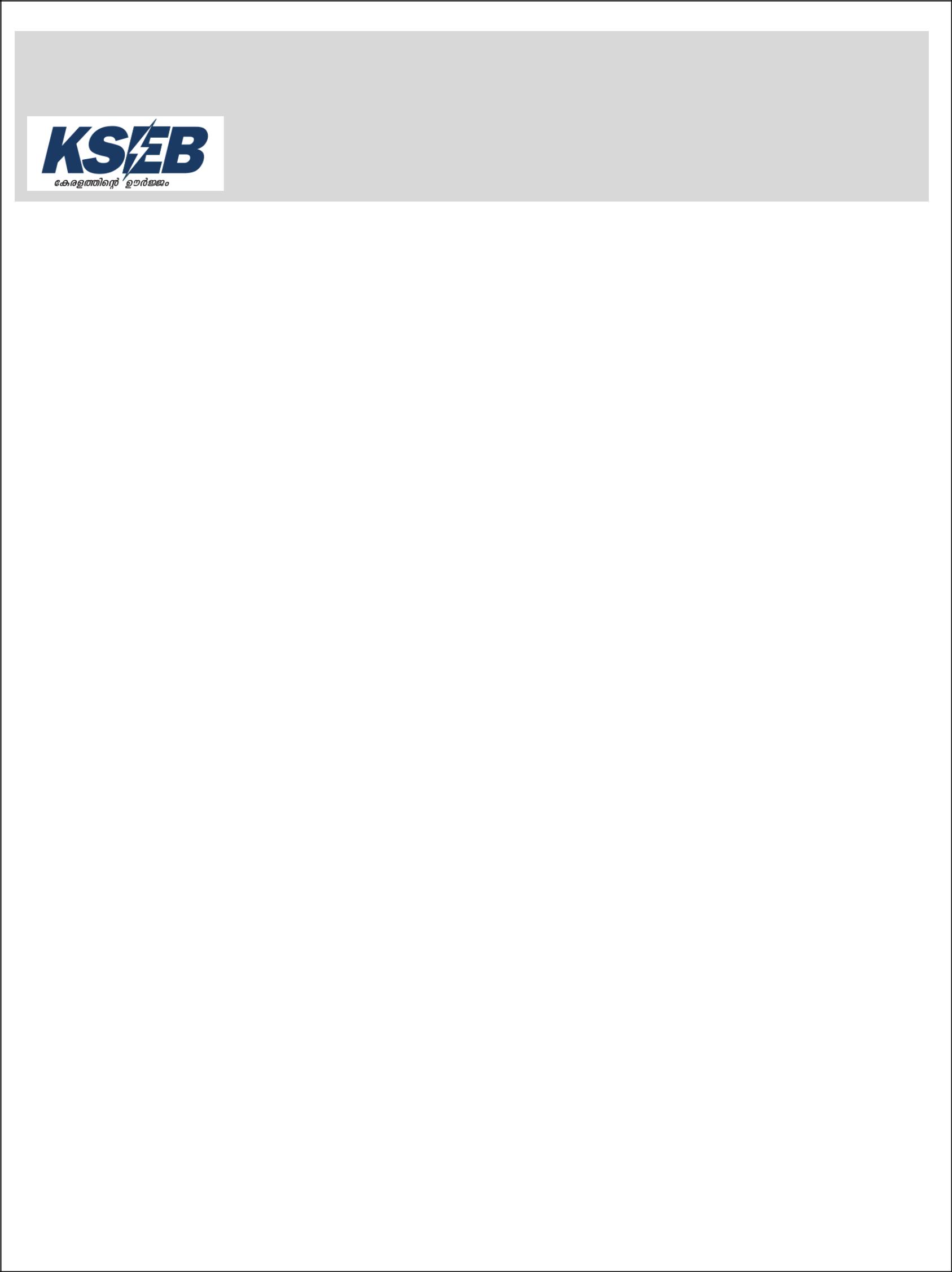 (KSEB).110KV Substation Westhill, Transmission Division, Calicut.Position held: Graduate Paid ApprenticeDUTIES AND RESPONSIBILITIES:Operation and maintenance of power transformersMaintenance in the 110KV EHT feeder baysChecking and periodical maintenance of equipments in the substationAssists in maintaining records of equipment operationsMaintenance and knowledge on SF6 CB, Vaccum CB, Current transformer, Potential Transformer ,Capacitor Voltage Transformer,110KV BUS ,Switchgear panels and air compressors, Protective relays, Relays, Station Auxiliary Transformers, battery charger and LT panel ACDBAssists in operation of 110KV SF6 CB and 110KV isolatorsMaintenance in the 11KV feeder indoor cubicle units and outdoor cubicle unitsRacking in and out of and operating of 11KV VCBs and operation and maintenance of 11KV yard AB’sKnows and abides by all safety rules and regulationsOther duties as assigned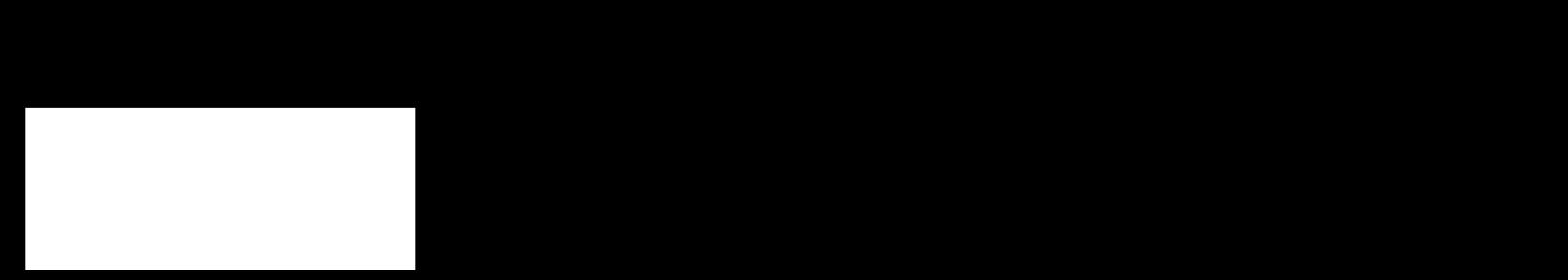 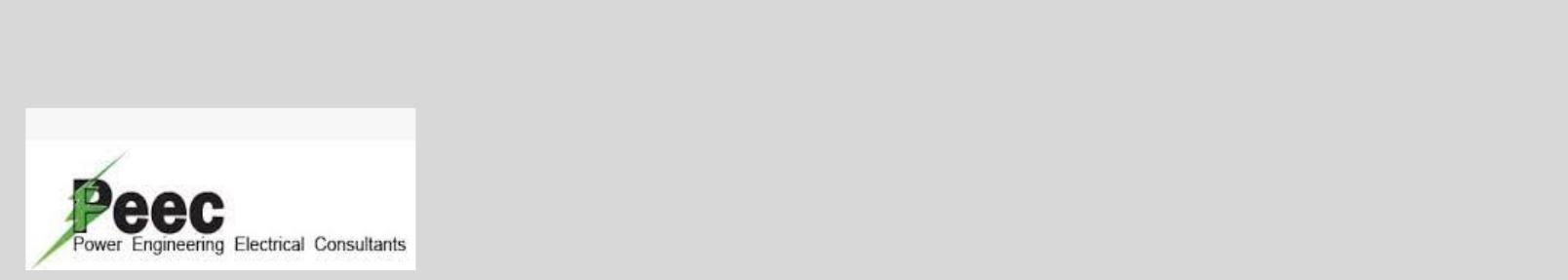 July 2015-March 2016POWER ENGINEERING ELECTRICAL CONSULTANTSKerala, IndiaPosition held: Design EngineerDUTIES AND RESPONSIBILITIES:Designing Commercial complex’s, Hospitals etc. As per the requirement of the client.Development of concept through detail design into construction document.Preparation of single Line Diagrams, Schematic Diagrams and designing the required Transformer, Generator, Cable sizing and Switchgears depending upon the connected load.Drafting and Designing of Schematic Layout, Physical Layout, Earthing Design, Lightning Design ,LT & HT switchgears by using AutoCAD.Designing of APFC Panel.Preparing necessary documents and drawings for getting approval for a project.Conduit Laying, Wiring Installation and preparation of DB Schedule.Preparation of the Details of Equipment’s, Installations and Connected Load.Preparation of Quotation, Cost Estimation, Part Bills etc.Preparation of load schedule and distribution schedules.TRAININGUndergone five day industrial training at KDPP(Kozhikode Diesel Power Project), Nallalam.Conducted industrial visit at HVDC Power Grid corp. Kolar, Hydroelectric power plant Idukki.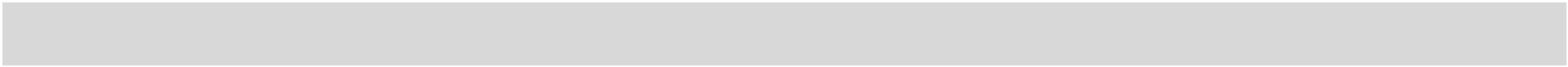 EXTRA CURRICULAR ACTIVITIESParticipated in workshop on PLC training conducted at Govt college of engineering kannur.Event  team  member  in  college  level  annual  day  functions  and  other  technical  events.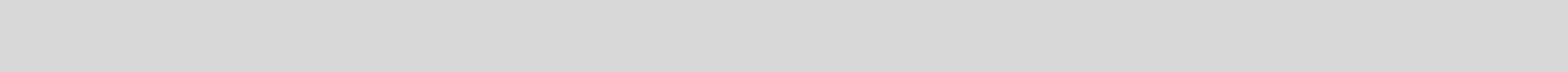 DECLARATIONI hereby declare that all the above information given by me is true to the best of my knowledge and belief.Place: SHARJAH	Present Address:Present Address:Present Address:Present Address:Al Zahra streetAl Zahra streetSharjahSharjahPassport DetailsPassport DetailsPassport DetailsPassport DetailsDate of ExpiryDate of Expiry:14/07/2025:14/07/2025:14/07/2025Visa DetailsVisa DetailsVisa StatusVisa Status: Visit Visa: Visit Visa: Visit Visa: Visit Visa: Visit Visa: Visit Visa(Available in UAE From 25/04/2017(Available in UAE From 25/04/2017(Available in UAE From 25/04/2017(Available in UAE From 25/04/2017(Available in UAE From 25/04/2017(Available in UAE From 25/04/2017(Available in UAE From 25/04/2017(Available in UAE From 25/04/2017Onwards)Onwards)Personal DetailsPersonal DetailsPersonal DetailsPersonal DetailsAge: 23yrs.: 23yrs.Date of Birth: 15/08/1993: 15/08/1993Gender: Male: MaleNationality: Indian: IndianMarital StatusMarital StatusMarital Status: Single: SinglePercentageCourseSchool/Board/Year ofof marksInstitutionUniversitypassingobtainedB-Tech(ElectricalGovt. CollegeKannur201568%andofUniversityElectronicsEngineering,Engineering)KannurPLUS TWOEasthillKerala State201191%GovernmentBoardHSSSSLCThiruvangoorKerala State200990%HSSBoardAutoCADMS officeRevit MEP(Basics)Electrical CADGood listenerSelf motivatorHard workingWillingness to learn and ateam playerCAREER RECITALMarch 2016–March 2017KERALA STATE ELECTRICITY BOARD LIMITED